Role outline: Head Coach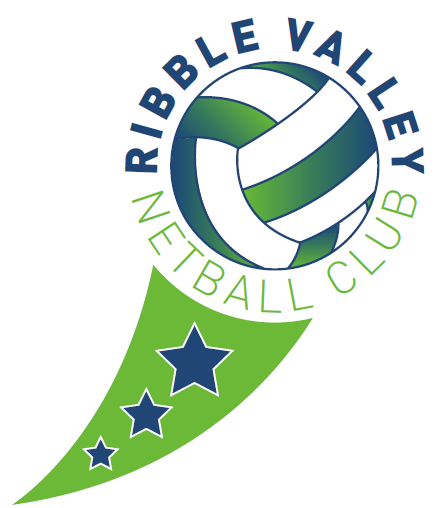 Main dutiesNAME OF CLUB:RIBBLE VALLEY ROLE:Head  CoachRESPONSIBLE TO: CLUB COMMITTEENAME OF VOLUNTEERJane MoodieSTART DATE: Sept 2021END DATE:    Aug 2022To take full responsibility for the club’s junior coaching sessions at Oakhill on Monday - Fridays from 5-9pmTo maintain high ethical standards in coaching/instructing, ensure they keep up-to-date with their knowledge, skills and qualifications and prepare all sessions in advance.To undertake training appropriate to the role e.g. child protection training.To work with in the preparation and running of each session.To attend junior club meetings and report on progress.To offer the club feedback on the organisation and degree of success of junior coaching and competitions.To assist in the selection of teams.To travel to competitions with the junior team(s).To inform the Junior Coordinator in advance of any sessions that cannot be attended.